Lesson #29Guided ReadingRococo ArtRococo Art- an art form which placed emphasis on the life of the aristocracy in the 18th century Aristocracy- nobility, wealthy upper class commonly known as aristocrats and the rulers of the absolute monarchy Absolute Monarchy- government of Kings and Queens, however the King holds absolute power, meaning he makes all of the decisions or has the final ruling.  Characteristics of Rococo Art-Pastel colorsImages of wealthy people Usually see people at leisure Scenes of Romance and LoveImages of wealthy people at their “Chateaus”Chateaus- a manor or country home of the nobles in France; very much like a vacation home outside the city Fete galante painting- paintings that depict an outdoor scene of people having a party (outdoor parties) Baroque v. Rococo ArtBaroque= DramaLight v. dark Movement Rococo=PlayfulWhimsical use of line and color Pastel colors and looks soft Antoine Watteau- @ 1684-1721Considered the greatest painter during the Rococo Art Period Court painter for King Louis XV (15th) At first, his artwork wasn’t popular, however it later spread to all of EuropeOnly became popular near the end of his life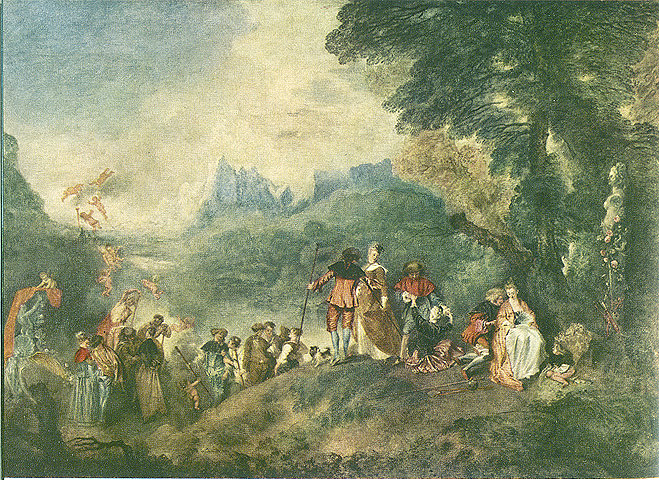 Jean-Honore Fragonard- @1732-1806Was a court painter before the French RevolutionAfter the Revolution, he escaped to South France to continue to paintBecause he was creating artwork during a time of war, his artwork was never popular or wasn’t able to work for the courtsHe only became famous after his death Greatly influenced the Impressionist painters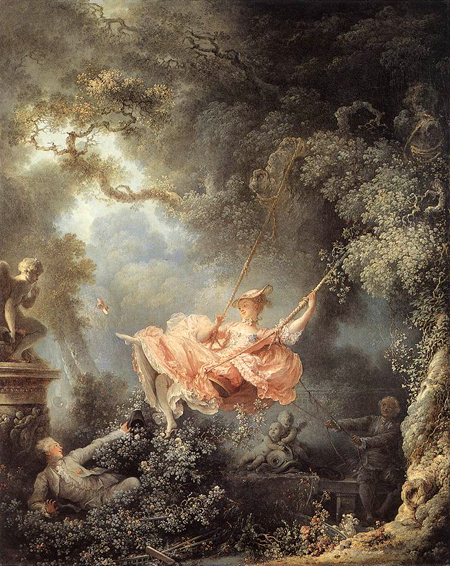 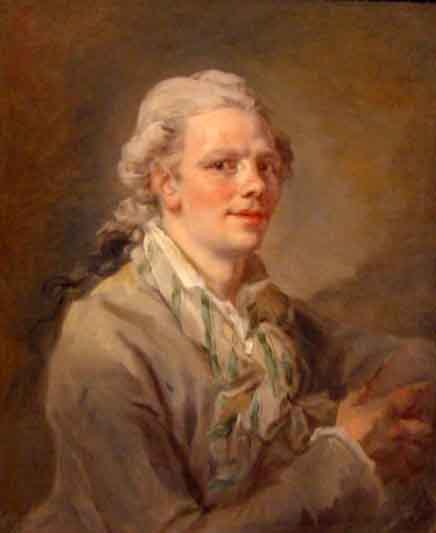 		    “The Swing” 				Self-Portrait of Fragonard Unified the artwork through axis and contour lines Example: the clouds, ropes on the swing, the man’s arm are all drawing your eye back to the center of the painting.  Jean-Baptiste Simeon Chardin- @ 1699-1779Even though Chardin lived during the time of the Rococo Art Period, he went against the painting style and subject matter Painted commoners or maids/servants Painted a scene of everyday life or common situationsAlso painted still-life 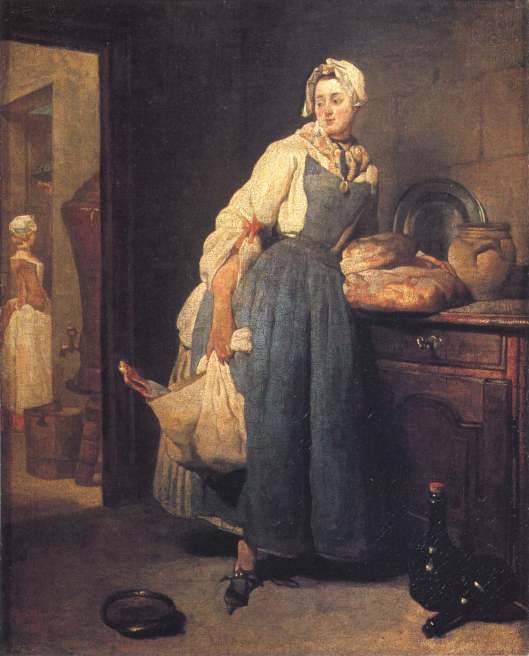 